Meiosis Worksheet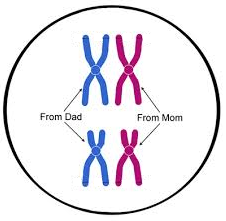 Illustrate the steps of meiosis using a cell with four chromosomes (2n = 4).  Interphase:Components to show and label: centrosome, chromatin, nuclear envelope# of chromosomes   _________# homologous pairs _________# sister chromatids  _________2n =_______    n = __________What happens during Interphase?__________________________________________________________Prophase I:Components to show and label: Spindle, nuclear envelope, tetrad, sister chromatids, centromereShow 3 crossing over events: two crossing over events for chromosome pair 1, one crossing over event for chromosome pair 2# of chromosomes   _________# homologous pairs _________# sister chromatids  _________2n =_______    n = __________What happens during prophase I?________________________________________________________________________________________________________________________________________________________________________________________________________________________________________Metaphase I:Components to show and label: microtubule, pair of homologous chromosomes, centromere, pair of sister chromatidsChromatids should still show the result of crossing over events# of chromosomes   _________# homologous pairs _________# sister chromatids  _________2n =_______    n = __________What happens during metaphase I?__________________________________________________________Anaphase I:Components to show and label: a microtubule, a chromosome, a pair of sister chromatids, centromereChromatids should still show the result of crossing over events# of chromosomes   _________# homologous pairs _________# sister chromatids  _________What happens during anaphase I?__________________________________________________________Telophase I and Cytokinesis: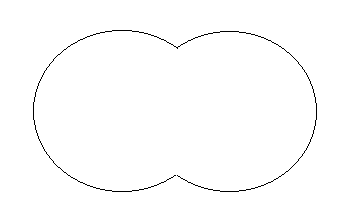 Components to show and label: nuclear envelope, chromosome, chromatid, centromereChromatids should still show the result of crossing over events# of chromosomes   _________# homologous pairs _________# sister chromatids  _________What happens during Telophase I and Cytokinesis?______________________________________________________________________________________________________________________________________________________________________________________________________________________________Summary Prophase II:Pick one of your cells and follow it through Meiosis II.Components to show and label: Spindle, nuclear envelope, sister chromatids, centromereShould still see evidence of crossing over# of chromosomes   _________# homologous pairs _________# sister chromatids  _________2n =_______    n = __________What happens during prophase II?____________________________________________________________________________________________________________________Metaphase II:Components to show and label: microtubule, chromosome, sister chromatid, centromereShould still see evidence of crossing over# of chromosomes   _________# homologous pairs _________# sister chromatids  _________2n =_______    n = __________What happens during metaphase II?__________________________________________________________Anaphase II:Components to show and label: a microtubule, a chromosomeShould still see evidence of crossing over# of chromosomes   _________# homologous pairs _________# sister chromatids  _________What happens during anaphase II?__________________________________________________________Telophase II and Cytokinesis:Components to show and label: nuclear envelope, chromosomeChromosomes should still show the result of crossing over events# of chromosomes   _________# homologous pairs _________# sister chromatids  _________What happens during Telophase II and Cytokinesis?______________________________________________________________________________________________________________________________________________________________________________Summary Summary QuestionsDraw three pairs of homologous chromosomes that have gone through S-phase prior to meiosis.  Label the sister chromatids, chromosomes, and the distinct pairs of homologous chromosomes.  How many sister chromatids are there in total?  Chromosomes?If a diploid cell containing 12 pairs of homologous chromosomes undergoes meiosis, how many chromosomes will each daughter cell have?  Are the daughter cells haploid or diploid?Why is crossing over important?Start of Meiosis IEnd of Meiosis I# of cells# of chromosomes# of pairs of homologous chromosomes# of sister chromatidsHaploid or diploid?Start of Meiosis IEnd of Meiosis IEnd of Meiosis II# of Cells# of chromosomes# of pairs of homologous chromosomes# of sister chromatidsHaploid or diploid?